Please explain the incident in the space below.  Please use words “end of report” when complete.
ACHA INCIDENT REPORT FORM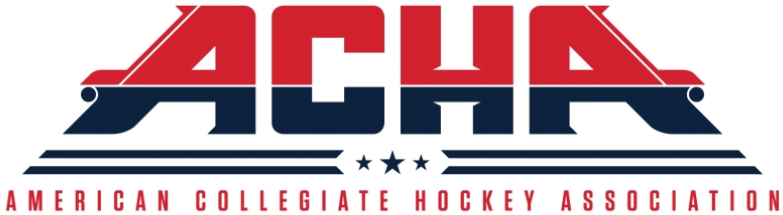 
ACHA INCIDENT REPORT FORM
ACHA INCIDENT REPORT FORMDate of Game:Rink/Arena:Division:Home Team:Visiting Team:Submitter Name:Email Address:Daytime Phone:Alt. Phone:Report must be submitted to appropriate ACHA commissioner(s) within 48 hours of incident.  Include ACHA Referee-in-Chief on all email reports. 
Based on the report and supporting score sheet and/or video, commissioner will provide a guidance.Report must be submitted to appropriate ACHA commissioner(s) within 48 hours of incident.  Include ACHA Referee-in-Chief on all email reports. 
Based on the report and supporting score sheet and/or video, commissioner will provide a guidance.Report must be submitted to appropriate ACHA commissioner(s) within 48 hours of incident.  Include ACHA Referee-in-Chief on all email reports. 
Based on the report and supporting score sheet and/or video, commissioner will provide a guidance.Men’s Division 1Brian Moranbmoran4@achahockey.orgMen’s Division 1Brian Moranbmoran4@achahockey.orgWomen’s Division 1Molly Mahoney
mmahoney@achahockey.orgMen’s Division 2 (email both)Dave Kurtz (dkurtz@achahockey.org)Jay Peacock (jpeacock@achahockey.org)Men’s Division 2 (email both)Dave Kurtz (dkurtz@achahockey.org)Jay Peacock (jpeacock@achahockey.org)Women’s Division 2Taylor Hadley
thadley@achahockey.orgMen’s Division 3 (email both)Zack Warson (zwarson@achahockey.org)Ken Day (sarge@achahockey.org)Men’s Division 3 (email both)Zack Warson (zwarson@achahockey.org)Ken Day (sarge@achahockey.org)Referee-in-ChiefEd Giacomucci  referee@achahockey.org